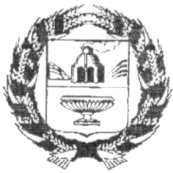 АДМИНИСТРАЦИЯ ЗАРИНСКОГО РАЙОНА АЛТАЙСКОГО КРАЯП О С Т А Н О В Л Е Н И Е     13.07.2018                                                                                                № 459                                                             г. ЗаринскВ соответствии со ст. 72 Земельного кодекса РФ, Федеральным законом от 06.10.2003 N 131-ФЗ "Об общих принципах организации местного самоуправления в Российской Федерации", Федеральным законом от 26.12.2008 N 294-ФЗ "О защите прав юридических лиц и индивидуальных предпринимателей при осуществлении государственного контроля (надзора) и муниципального контроля", руководствуясь ст. 65 Устава муниципального образования Заринский район Алтайского края Администрация района ПОСТАНОВЛЯЕТ:1. Утвердить Положение о порядке осуществления муниципального земельного контроля на территории муниципального образования Заринский район Алтайского края.2. Настоящее Постановление  опубликовать в районной газете «Знамя Ильича» или обнародовать на официальном сайте Администрации Заринского района.3.Настоящее Постановление вступает в силу со дня его официального опубликования  в районной газете «Знамя Ильича» или обнародования на официальном сайте Администрации Заринского района.Глава района                                                                                                В.Ш.Азгалдян                                                                              Приложение к постановлению                                                                                   Администрации Заринского района                                                                      «459» 13.07.2018 г.ПОЛОЖЕНИЕО ПОРЯДКЕ ОСУЩЕСТВЛЕНИЯ МУНИЦИПАЛЬНОГО ЗЕМЕЛЬНОГОКОНТРОЛЯ НА ТЕРРИТОРИИ МУНИЦИПАЛЬНОГО ОБРАЗОВАНИЯЗАРИНСКИЙ РАЙОН АЛТАЙСКОГО КРАЯ1. Общие положения1.1. Настоящее Положение разработано в соответствии с Земельным кодексом РФ, Федеральными законами от 06.10.2003 N 131-ФЗ "Об общих принципах организации местного самоуправления в Российской Федерации", от 26.12.2008 N 294-ФЗ "О защите прав юридических лиц и индивидуальных предпринимателей при осуществлении государственного контроля (надзора) и муниципального контроля", постановлением Администрации Алтайского края от 02.09.2015 N 349 "Об утверждении порядка осуществления муниципального земельного контроля на территории Алтайского края" и регламентирует порядок осуществления муниципального земельного контроля на территории муниципального образования Заринский район Алтайского края (далее - муниципальный земельный контроль).1.2. Под муниципальным земельным контролем, осуществляемым в соответствии с настоящим Положением, понимается деятельность органов местного самоуправления по контролю за соблюдением органами государственной власти, органами местного самоуправления, юридическими лицами, индивидуальными предпринимателями, гражданами в отношении объектов земельных отношений требований законодательства Российской Федерации, законодательства Алтайского края, за нарушение которых законодательством Российской Федерации, законодательством Алтайского края предусмотрена административная и иная ответственность.1.3. Муниципальный земельный контроль в отношении объектов земельных отношений, расположенных в границах Заринского района осуществляется отделом по управлению имуществом и земельным отношениям Заринского района.2. Задачи муниципального земельного контроля2.1. Задачами муниципального земельного контроля являются:- обеспечение соблюдения порядка, исключающего самовольное занятие земельных участков или использование их без оформленных в установленном порядке правоустанавливающих документов;- обеспечение использования земельных участков по целевому назначению;- обеспечение наличия и сохранности межевых знаков границ земельных участков;- выполнение иных требований земельного законодательства.3. Порядок организации и осуществления муниципальногоземельного контроля3.1. При осуществлении муниципального земельного контроля в отношении юридических лиц, индивидуальных предпринимателей применяются положения Федерального закона от 26.12.2008 N 294-ФЗ "О защите прав юридических лиц и индивидуальных предпринимателей при осуществлении государственного контроля (надзора) и муниципального контроля" (далее - "Федеральный закон N 294-ФЗ"), постановлений Правительства Российской Федерации от 30.06.2010 N 489 "Об утверждении Правил подготовки органами государственного контроля (надзора) и органами муниципального контроля ежегодных планов проведения плановых проверок юридических лиц и индивидуальных предпринимателей" и от 26.12.2014 N 1515 "Об утверждении Правил взаимодействия федеральных органов исполнительной власти, осуществляющих государственный земельный надзор, с органами, осуществляющими муниципальный земельный контроль".3.2. Муниципальный земельный контроль осуществляется должностными лицами отдела по управлению имуществом и земельным отношениям Заринского района на основании постановления (распоряжения) Администрации  района, в форме плановых и внеплановых проверок соблюдения юридическими лицами, индивидуальными предпринимателями, гражданами требований земельного законодательства.3.3. При осуществлении муниципального земельного контроля отдел  по управлению имуществом и земельным отношениям Заринского района взаимодействует с Управлением Федеральной службы государственной регистрации, кадастра и картографии по Алтайскому краю, Управлением Федеральной службы по надзору в сфере природопользования по Алтайскому краю и Республике Алтай, Управлением Федеральной службы по ветеринарному и фитосанитарному надзору, иными государственными и муниципальными учреждениями, организациями.3.4. Ежегодный план проведения плановых проверок в отношении проверяемых лиц утверждается постановлением Администрации  Заринского района до 1 ноября года, предшествующего году проведения плановых проверок, и размещается на официальных сайтах уполномоченного органа в сети "Интернет" в срок до 31 декабря года, предшествующего году проведения проверок, за исключением сведений, распространение которых ограничено или запрещено в соответствии с законодательством Российской Федерации.3.5. О проведении проверки проверяемые лица уведомляются Администрацией Заринского района не позднее трех рабочих дней до начала ее проведения посредством направления копии постановления (распоряжения) Администрации Заринского района заказным почтовым отправлением с уведомлением о вручении или иным доступным способом.3.6. Основаниями для проведения внеплановой проверки юридических лиц и индивидуальных предпринимателей являются:1) истечение срока исполнения юридическим лицом, индивидуальным предпринимателем ранее выданного предписания об устранении выявленного нарушения обязательных требований и (или) требований, установленных муниципальными правовыми актами;2) поступление в органы государственного контроля (надзора), органы муниципального контроля обращений и заявлений граждан, в том числе индивидуальных предпринимателей, юридических лиц, информации от органов государственной власти, органов местного самоуправления, из средств массовой информации о следующих фактах:а) возникновение угрозы причинения вреда жизни, здоровью граждан, вреда животным, растениям, окружающей среде, объектам культурного наследия (памятникам истории и культуры) народов Российской Федерации, безопасности государства, а также угрозы чрезвычайных ситуаций природного и техногенного характера;б) причинение вреда жизни, здоровью граждан, вреда животным, растениям, окружающей среде, объектам культурного наследия (памятникам истории и культуры) народов Российской Федерации, безопасности государства, а также возникновение чрезвычайных ситуаций природного и техногенного характера;в) нарушение прав потребителей (в случае обращения граждан, права которых нарушены).3.7. Основаниями для проведения внеплановых проверок граждан являются:1) обращения органов государственной власти, органов местного самоуправления, юридических лиц, индивидуальных предпринимателей, граждан о нарушении земельного законодательства, возникновении угрозы причинения вреда жизни, здоровью граждан, вреда животным, растениям, окружающей среде;2) угроза чрезвычайных ситуаций природного и техногенного характера;3) причинение вреда жизни, здоровью граждан, вреда животным, растениям, окружающей среде, а также возникновение чрезвычайных ситуаций природного и техногенного характера.3.8. По результатам проведения мероприятий по муниципальному земельному контролю должностным лицом в отношении проверяемых лиц составляется акт проверки соблюдения требований земельного законодательства. Копия указанного акта направляется в орган государственного земельного надзора.3.9. В целях укрепления доказательной базы и подтверждения достоверности полученных в ходе проверки сведений, в случае выявления достаточных данных, указывающих на нарушение земельного законодательства, к акту проверки прилагаются: фототаблица с нумерацией каждого фотоснимка, замер площади земельного участка (при наличии) и иная информация, подтверждающая или опровергающая наличие нарушения требований земельного законодательства.3.10. В случае выявления в ходе проведения проверок в рамках осуществления муниципального земельного контроля нарушений требований земельного законодательства, за которые законодательством Алтайского края предусмотрена административная ответственность, привлечение к ответственности за выявленные нарушения осуществляется в соответствии с законодательством Алтайского края.4. Права и обязанности должностных лиц отдела поуправлению имуществом и земельным отношениям Заринского района при осуществлении муниципального земельного контроля4.1. Должностные лица отдела по управлению имуществом и земельным отношениям Заринского района при осуществлении муниципального земельного контроля имеют право:- беспрепятственно по предъявлении служебного удостоверения и копии правового акта о проведении проверки посещать и обследовать земельные участки;- привлекать специалистов, экспертов, переводчиков для проведения обследования земельных участков, экспертиз, проверок выполнения мероприятий по охране земель, а также для участия в мероприятиях по осуществлению муниципального земельного контроля;- запрашивать от органов государственной власти, органов местного самоуправления, юридических лиц, индивидуальных предпринимателей, граждан информацию и материалы, необходимые для осуществления муниципального земельного контроля;- направлять запросы в правоохранительные органы в целях установления личности проверяемого;- знакомиться с документами на земельные участки, на объекты недвижимости и осуществлять иные права, предусмотренные федеральными законами, законами Алтайского края.4.2. Должностные лица отдела по управлению имуществом и земельным отношениям Заринского района при осуществлении муниципального земельного контроля обязаны:- своевременно и в полной мере исполнять полномочия по контролю за соблюдением земельного законодательства;- соблюдать законодательство Российской Федерации, права и интересы проверяемых лиц;- проводить проверку на основании соответствующего правового акта уполномоченного органа;- проводить проверку только во время исполнения служебных обязанностей, выездную проверку - только при предъявлении служебных удостоверений, копии правового акта уполномоченного органа и в случаях, предусмотренных положениями Федерального закона N 294-ФЗ, копии документа о согласовании проведения проверки с органами прокуратуры;- не препятствовать проверяемому лицу, его уполномоченному представителю присутствовать при проведении проверки и давать разъяснения по вопросам, относящимся к предмету проверки;- предоставлять проверяемому лицу, его уполномоченному представителю, присутствующим при проведении проверки, информацию и документы, относящиеся к предмету проверки;- знакомить проверяемое лицо, его уполномоченного представителя с результатами проверки;- соблюдать сроки проведения проверки, установленные положениями Федерального закона N 294-ФЗ;- не требовать от проверяемых лиц документы и иные сведения, представление которых не предусмотрено законодательством Российской Федерации.4.3. Перечень должностных лиц, осуществляющих муниципальный земельный контроль в муниципальном образовании Заринский район, утверждается постановлением(распоряжением) Администрации Заринского района.5. Ответственность должностных лиц за решения и действия(бездействие) при осуществлении ими муниципальногоземельного контроляДолжностные лица в случае ненадлежащего исполнения функций, должностных (служебных) обязанностей, совершения противоправных действий (бездействия) при осуществлении муниципального земельного контроля несут ответственность согласно законодательству Российской Федерации.Об утверждении Положения  «О порядке осуществления муниципального земельного контроля на территории муниципального образования Заринский район Алтайского края»